Response of IP to Tamil Draft LGR of 2018-08-31DATE: 2018-09-12OverviewThis document provides IP response to the Tamil LGR proposal dated 2018-08-31. Since further changes recommended by the IP are minimal, the LGR appears ready for public comment after incorporating the suggestions.General CommentsWhole Label Evaluation RulesXML documentTest filesItemIssueIP CommentA marked-up copy of the DOCx file is attached, with minimal changes in punctuation, and one typographical error.Please review and make any further changes as appropriate§5Please list all sequences of Tamil code points defined for use in variants and/or WLE as part of Section 5 (in addition to discussing them in section 6).For a possible example, see the Malayalam LGR: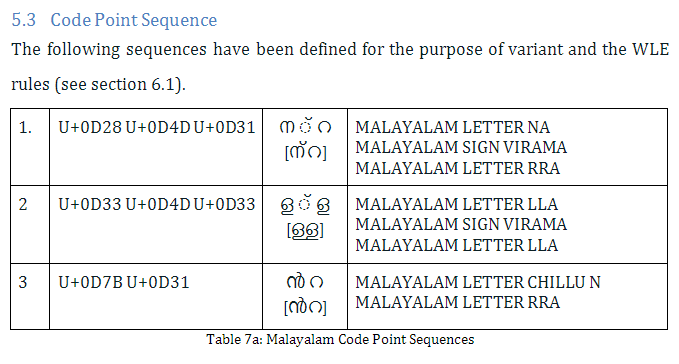 Please add the requested information.referencesThe reference to MSR needs to be updated to MSR-3Please fixItemIssueIP Commentno issueItemIssueIP CommentcommentsSome code points / variants could benefit from additional commentsSuggest to mark the SHRII / SRII as “alternate sequence” in the commentsPlease addreferencesReference 1003 should be “Tamil Sign Visarga” and it should actually be referenced from code point U+0B83Please fix An edited copy of the XML file has been attached, containing the suggestions by the IP.Please review and make further changes as appropriateItemIssueIP CommentNo issues